Registration Form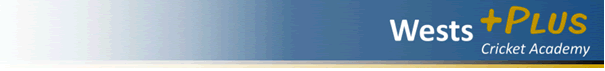 MembershipPlease select one of the following:☐	 Wests+Plus Cricket Academy Winter Camp					$260☐	 Wests+Plus Cricket Academy Spring Camp-	Development Squad		$260		Focus Squad		$290☐	 Wests+Plus Cricket Academy Summer Camp	Development Squad		$260		Focus Squad		$290Player Contact DetailsName:	     Phone:	     Email:	     Player Age/School Year         	Key Skills to be Developed☐	Batting☐	Fast Bowling☐	Spin Bowling☐	Wicket KeepingParent Details (if under 18)Name:	     Phone:	     Email:	     Payment DetailsDirect Debit: Western Suburbs District Cricket ClubBSB 484 799Account Number 200724556Please reference your “APLUS” and your surname in your payment details.Confirmation of RegistrationTo confirm your registration and payment, please tick the boxes below, save and return this form by email to westspluscricket@gmail.com.☐	Registration☐	Payment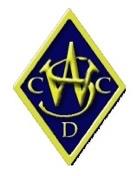 